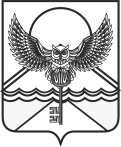 ___________________________________________________________________________РАСПОРЯЖЕНИЕ«Об утверждении положения о предоставлении гражданами,замещающими должностей муниципальной службы,  муниципальные  должности в Контрольно-счетной палате муниципального образования «Майминский район», сведений о доходах,  расходах,  об имуществе и обязательствах имущественного характера, а также о доходах, расходах об имуществе и обязательствах имущественного характера своих супруги (супруга) и несовершеннолетних детей, а также сведения об адресах сайтов и (или) страниц сайтов в информационно-телекоммуникационной сети «Интернет», на которых гражданин,  замещающий должность муниципальной службы, муниципальный служащий размещали общедоступную информацию, а также данные, позволяющие их идентифицировать»          В соответствии с Федеральным законом от 2 марта 2007 г. № 25-ФЗ «О муниципальной службе в Российской Федерации», Федеральным законом от 25 декабря 2008 г. № 273-ФЗ «О противодействии коррупции», Указом Президента Российской Федерации от 23 июня 2014 г. № 460 «Об утверждении формы справки о доходах, расходах, об имуществе и обязательствах имущественного характера и внесении изменений в некоторые акты Президента Российской Федерации», Законами Республики Алтай	 от 18.04.2008 года № 26-РЗ «О муниципальной службе в Республике Алтай», от 5.03.2009 № 1-РЗ «О противодействии коррупции в Республике Алтай», руководствуясь Уставом муниципального образования «Майминский район» Республики Алтай, принятый решением Контрольно-счетной палаты муниципального образования «Майминский район» 22 июня 2005 года № 27-01, Утверждаю:1. Утвердить Положение о предоставлении гражданами, замещающими должности муниципальной службы, муниципальные должности Контрольно-счетной палаты муниципального образования «Майминский район», сведений о доходах, расходах, об имуществе и обязательствах имущественного характера, а также о доходах, расходах, об имуществе и обязательствах имущественного характера своих супруги (супруга) и несовершеннолетних детей, а также сведения об адресах сайтов и (или) страниц сайтов в информационно-телекоммуникационной сети «Интернет», на которых гражданин, замещающий должности муниципальной службы, муниципальные служащие размещали общедоступную информацию, а также данные, позволяющие их идентифицировать» (приложение № 1); 2. Утвердить Перечень муниципальных должностей и должностей муниципальной службы, граждане, замещающие которые, обязаны представлять сведения о своих доходах, расходах, об имуществе и обязательствах имущественного характера, а также сведения о доходах, расходах, об имуществе и обязательствах имущественного характера своих супруги (супруга) и несовершеннолетних детей (приложение № 2).3. Настоящее Постановление вступает в силу со дня его официального опубликования.4.   Настоящее Постановление разместить на официальном сайте муниципального образования «Майминский район» Республики Алтай, раздел Контрольно-счетная палата.  5. Контроль за исполнением настоящего Распоряжение оставляю за собой.Председатель Контрольно-счетнойпалаты МО «Майминский район»                       __________              С.А. БулавинаПриложение № 1к распоряжениюКСП МО 2Майминский район»№ 18  от  29 марта 2022 годаПОЛОЖЕНИЕО предоставлении гражданами,  замещающими должности муниципальной службы, муниципальные  должности Контрольно-счетной палаты муниципального образования «Майминский район» сведений о доходах, расходах, об имуществе и обязательствах имущественного характера, а также о доходах, расходах, об имуществе и обязательствах имущественного характера своих супруги (супруга) и несовершеннолетних детей а также сведения об адресах сайтов и (или) страниц сайтов в информационно-телекоммуникационной сети «Интернет», на которых гражданин, замещающий должности муниципальной службы, муниципальный служащий размещали общедоступную информацию, а также данные, позволяющие их идентифицировать»1. Настоящим Положением определяется порядок представления гражданами, замещающими должности муниципальной службы,  муниципальные служащие сведений о доходах, расходах, об имуществе и обязательствах имущественного характера, а также о доходах, расходах, об имуществе и обязательствах имущественного характера своих супруги (супруга) и несовершеннолетних детей.2. Обязанность представлять сведения о доходах, расходах об имуществе и обязательствах имущественного характера в соответствии с федеральными законами возлагается на гражданина, замещающего должность муниципальной службы, муниципальным служащим, предусмотренную перечнем должностей, утвержденным нормативно-правовым актом  Контрольно-счетной палаты муниципального образования «Майминский район».3. Сведения о доходах, расходах, об имуществе и обязательствах имущественного характера представляются по утвержденной Указом Президента Российской Федерации от 23.06.2014 года  № 460 форме справки:- муниципальными служащими, замещающими должности муниципальной службы, предусмотренные перечнем должностей, утвержденным нормативно-правовым актом Контрольно-счетной палаты муниципального образования «Майминский район» - ежегодно, не позднее 30 апреля года, следующего за отчетным.4. Муниципальный служащий представляет ежегодно:а) сведения о своих доходах, полученных за отчетный период (с 1 января по 31 декабря) от всех источников (включая денежное содержание, пенсии, пособия, иные выплаты), а также сведения об имуществе, принадлежащем ему на праве собственности, и своих обязательствах имущественного характера по состоянию на конец отчетного периода;б) сведения о доходах супруги (супруга) и несовершеннолетних детей, полученных за отчетный период (с 1 января по 31 декабря) от всех источников (включая заработную плату, пенсии, пособия, иные выплаты), а также сведения об имуществе, принадлежащем им на праве собственности, и об их обязательствах имущественного характера по состоянию на конец отчетного периода;в) сведения о расходах своих супруги (супруга) и несовершеннолетних детей, если в отчетном периоде совершена сделка по приобретению недвижимого (движимого) имущества, ценных бумаг, акций (долей участия паев в уставных (складочных) капиталах организации), и сумма такой сделки или общая сумма совершенных сделок превышает общий доход муниципального служащего и его супруги (супруга) за три последних года, предшествующих отчетной дате;г) сведения об адресах сайтов и (или) страниц сайтов в информационно-телекоммуникационной сети «Интернет», на которых гражданин, замещающий должности муниципальной службы, муниципальный служащий  размещал общедоступную информацию, а также данные, позволяющие их идентифицировать, за исключением случаев размещения общедоступной информации в рамках исполнения должностных обязанностей муниципального служащего - не позднее 1 апреля года, следующего за отчетным.5. Сведения, указанные в подпункте  «г» пункта 5 настоящего Положения, представляются по форме, утверждённой распоряжением Правительства Российской Федерации от 28 декабря 2016 года № 2867-р.6. Сведения о доходах, расходах, об имуществе и обязательствах имущественного характера представляются в Контрольно-счетную палату муниципального образования «Майминский район».7. В случае если гражданин, замещающий муниципальную должность или муниципальный служащий обнаружили, что в представленных ими сведениях о доходах, расходах, об имуществе и обязательствах имущественного характера не отражены или не полностью отражены какие-либо сведения либо имеются ошибки, они вправе представить уточненные сведения в течение одного месяца после окончания срока, указанного в пункте 3 настоящего Положения.8. В случае непредставления по объективным причинам гражданином, замещающий муниципальную должность, муниципальным служащим сведений о доходах, расходах, об имуществе и обязательствах имущественного характера супруги (супруга) и несовершеннолетних детей данный факт подлежит рассмотрению на соответствующей комиссии по соблюдению требований к служебному поведению муниципальных служащих и урегулированию конфликта интересов.9. Сведения о доходах, расходах, об имуществе и обязательствах имущественного характера гражданина, замещающего муниципальную должность, муниципального служащего, его супруги (супруга) и несовершеннолетних детей в соответствии с Порядком, утвержденным распоряжением Контрольно-счетной палаты муниципального образования «Майминский район», размещаются на официальном сайте муниципального образования «Майминский район» Республики Алтай, а также предоставляются средствам массовой информации для опубликования по их запросам.10. В случае непредставления или представления заведомо ложных сведений о доходах, расходах, об имуществе и обязательствах имущественного характера муниципальный служащий освобождается от должности муниципальной службы или подвергается иным видам дисциплинарной ответственности в соответствии с законодательством Российской ФедерацииПриложение № 2 к постановлениюКСП МО 2Майминский район»№ 18  от  29 марта 2022 годаПЕРЕЧЕНЬмуниципальных должностей и должностей муниципальной службы, граждане, граждане, замещающие которые, обязаны представлять сведения о своих доходах, расходах, об имуществе и обязательствах имущественного характера, а также сведения о доходах, расходах, об имуществе и обязательствах имущественного характера своих супруги (супруга) и несовершеннолетних детей"29" марта  2022 г.	               № 18№Наименование должности1.Председатель Контрольно-счетной палаты муниципального образования «Майминский район»2.Аудитор Контрольно-счетной палаты муниципального образования «Майминский район»3.Главный инспектор Контрольно-счетной палаты муниципального образования «Майминский район»4.Ведущий инспектор Контрольно-счетной палаты муниципального образования «Майминский район»5.Инспектор Контрольно-счетной палаты муниципального образования «Майминский район»6.Специалист 1 разряда Контрольно-счетной палаты муниципального образования «Майминский район»7.Специалист 2 разряда Контрольно-счетной палаты муниципального образования «Майминский район»